Карты (план) границы с. Тузлукуш сельского  поселения Тузлукушевский сельский совет муниципального района Белебеевский район Республики Башкортостан.Площадь (га): 87,1887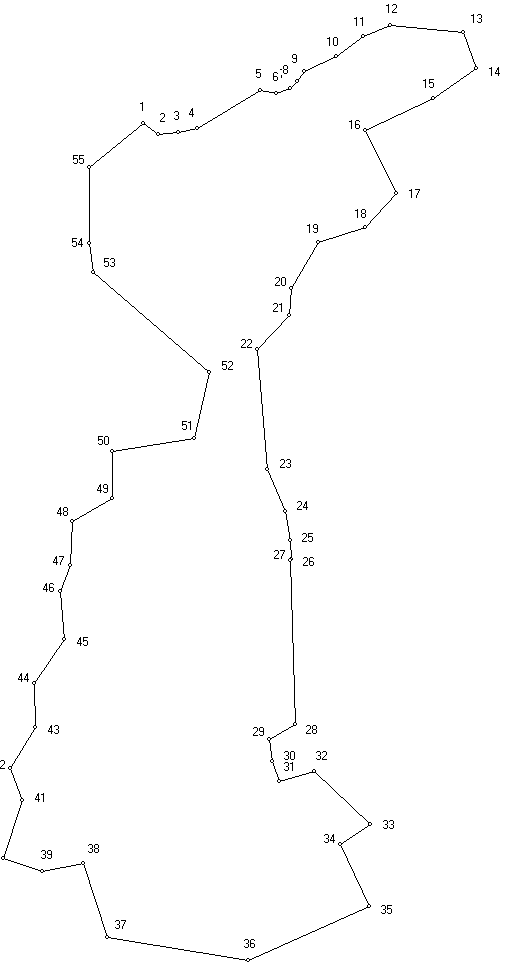 Карты (план) границы д. Азекеево сельского  поселения Тузлукушевский сельский совет муниципального района Белебеевский район Республики Башкортостан.Площадь (га): 7,7202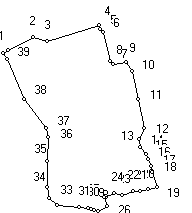 	Карты (план) границы д. Байрак сельского  поселения Тузлукушевский сельский совет муниципального района Белебеевский район Республики Башкортостан.Площадь (га): 10,1746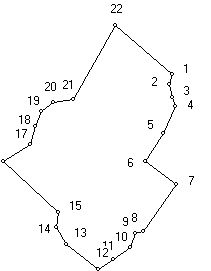 Карты (план) границы д. Ирек сельского  поселения Тузлукушевский сельский совет муниципального района Белебеевский район Республики Башкортостан.Площадь (га): 35,5940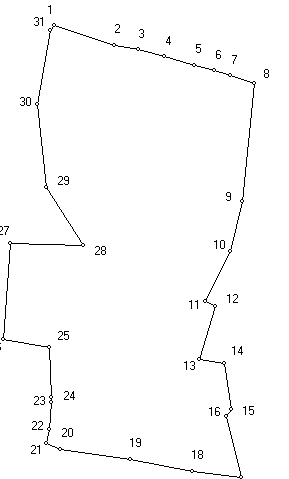 	Карты (план) границы д. Исмагилово сельского  поселения Тузлукушевский сельский совет муниципального района Белебеевский район Республики Башкортостан.Площадь (га): 47,8001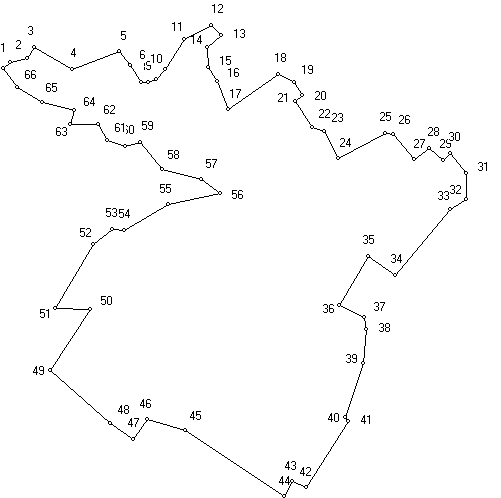 Карты (план) границы д. Каин-Елга сельского  поселения Тузлукушевский сельский совет муниципального района Белебеевский район Республики Башкортостан.Площадь (га): 37,5109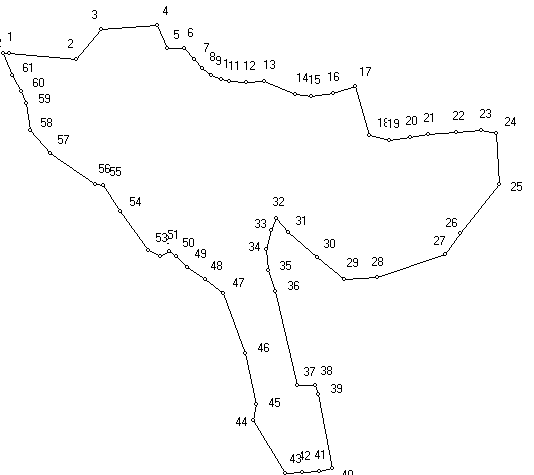 	Карты (план) границы д. Куш-Елга сельского  поселения Тузлукушевский сельский совет муниципального района Белебеевский район Республики Башкортостан.Площадь (га): 16,5532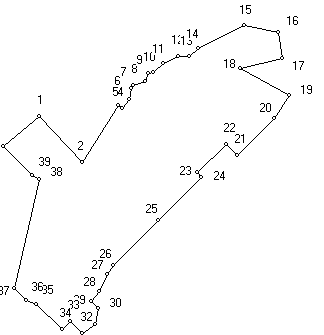 	Карты (план) границы д. Репьевка сельского  поселения Тузлукушевский сельский совет муниципального района Белебеевский район Республики Башкортостан.Площадь (га): 21,8381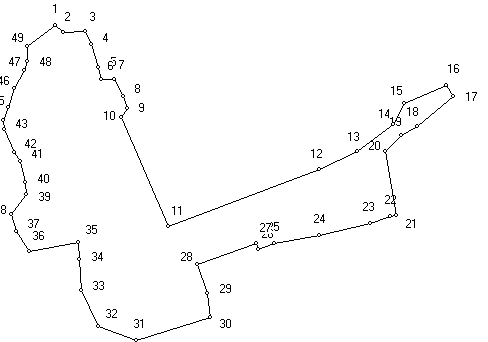 №22(2)/16 - СТ№22(2)/16 - СТ№22(2)/16 - СТ№22(2)/16 - СТ№22(2)/16 - СТ№22(2)/16 - СТ№22(2)/16 - СТ№22(2)/16 - СТСодержание тома I книга 1.Содержание тома I книга 1.Содержание тома I книга 1.Содержание тома I книга 1.Содержание тома I книга 1.Содержание тома I книга 1.Содержание тома I книга 1.Содержание тома I книга 1.ИзмКол.уч.Лист№док.ПодписьДатаСодержание тома I книга 1.Содержание тома I книга 1.Содержание тома I книга 1.Содержание тома I книга 1.РазработалиРазработалиМинязев М.А.Минязев М.А.Правила землепользования и застройки сельского поселения Тузлукушевскийсельский совет муниципального района Белебеевский районРеспублики БашкортостанСтадияЛистЛистовАфлятунов Р.Р.Афлятунов Р.Р.Правила землепользования и застройки сельского поселения Тузлукушевскийсельский совет муниципального района Белебеевский районРеспублики БашкортостанПЗЗ11ГАПГАПДаутова  В.М.Даутова  В.М.Правила землепользования и застройки сельского поселения Тузлукушевскийсельский совет муниципального района Белебеевский районРеспублики БашкортостанПЗЗ11ГИП ГИП Даутова  В.М.Даутова  В.М.Правила землепользования и застройки сельского поселения Тузлукушевскийсельский совет муниципального района Белебеевский районРеспублики БашкортостанМУП «Архитектура и градостроительство»  муниципального районаБелебеевский район РБМУП «Архитектура и градостроительство»  муниципального районаБелебеевский район РБМУП «Архитектура и градостроительство»  муниципального районаБелебеевский район РБПравила землепользования и застройки сельского поселения Тузлукушевскийсельский совет муниципального района Белебеевский районРеспублики БашкортостанМУП «Архитектура и градостроительство»  муниципального районаБелебеевский район РБМУП «Архитектура и градостроительство»  муниципального районаБелебеевский район РБМУП «Архитектура и градостроительство»  муниципального районаБелебеевский район РБПравила землепользования и застройки сельского поселения Тузлукушевскийсельский совет муниципального района Белебеевский районРеспублики БашкортостанМУП «Архитектура и градостроительство»  муниципального районаБелебеевский район РБМУП «Архитектура и градостроительство»  муниципального районаБелебеевский район РБМУП «Архитектура и градостроительство»  муниципального районаБелебеевский район РБ№22(2)/16 - СТ№22(2)/16 - СТ№22(2)/16 - СТ№22(2)/16 - СТ№22(2)/16 - СТ№22(2)/16 - СТ№22(2)/16 - СТ№22(2)/16 - СТПеречень исходно-разрешительной документации.Перечень исходно-разрешительной документации.Перечень исходно-разрешительной документации.Перечень исходно-разрешительной документации.Перечень исходно-разрешительной документации.Перечень исходно-разрешительной документации.Перечень исходно-разрешительной документации.Перечень исходно-разрешительной документации.ИзмКол.уч.Лист№док.ПодписьДатаПеречень исходно-разрешительной документации.Перечень исходно-разрешительной документации.Перечень исходно-разрешительной документации.Перечень исходно-разрешительной документации.РазработалиРазработалиМинязев М.А.Минязев М.А.Правила землепользования и застройки сельского поселения  Тузлукушевскийсельский совет муниципального района  Белебеевский  районРеспублики БашкортостанСтадияЛистЛистовАфлятунов Р.Р.Афлятунов Р.Р.Правила землепользования и застройки сельского поселения  Тузлукушевскийсельский совет муниципального района  Белебеевский  районРеспублики БашкортостанПЗЗ114ГАПГАПДаутова  В.М.Даутова  В.М.Правила землепользования и застройки сельского поселения  Тузлукушевскийсельский совет муниципального района  Белебеевский  районРеспублики БашкортостанПЗЗ114ГИП ГИП Даутова  В.М.Даутова  В.М.Правила землепользования и застройки сельского поселения  Тузлукушевскийсельский совет муниципального района  Белебеевский  районРеспублики БашкортостанМУП «Архитектура и градостроительство»  муниципального районаБелебеевский район РБМУП «Архитектура и градостроительство»  муниципального районаБелебеевский район РБМУП «Архитектура и градостроительство»  муниципального районаБелебеевский район РБПравила землепользования и застройки сельского поселения  Тузлукушевскийсельский совет муниципального района  Белебеевский  районРеспублики БашкортостанМУП «Архитектура и градостроительство»  муниципального районаБелебеевский район РБМУП «Архитектура и градостроительство»  муниципального районаБелебеевский район РБМУП «Архитектура и градостроительство»  муниципального районаБелебеевский район РБПравила землепользования и застройки сельского поселения  Тузлукушевскийсельский совет муниципального района  Белебеевский  районРеспублики БашкортостанМУП «Архитектура и градостроительство»  муниципального районаБелебеевский район РБМУП «Архитектура и градостроительство»  муниципального районаБелебеевский район РБМУП «Архитектура и градостроительство»  муниципального районаБелебеевский район РБ№22(2)/16 - СТ№22(2)/16 - СТ№22(2)/16 - СТ№22(2)/16 - СТ№22(2)/16 - СТ№22(2)/16 - СТ№22(2)/16 - СТ№22(2)/16 - СТПеречень исходно-разрешительной документации.Перечень исходно-разрешительной документации.Перечень исходно-разрешительной документации.Перечень исходно-разрешительной документации.Перечень исходно-разрешительной документации.Перечень исходно-разрешительной документации.Перечень исходно-разрешительной документации.Перечень исходно-разрешительной документации.ИзмКол.уч.Лист№док.ПодписьДатаПеречень исходно-разрешительной документации.Перечень исходно-разрешительной документации.Перечень исходно-разрешительной документации.Перечень исходно-разрешительной документации.РазработалиРазработалиМинязев М.А.Минязев М.А.Правила землепользования и застройки сельского поселения  Тузлукушевскийсельский совет муниципального района Белебеевский районРеспублики БашкортостанСтадияЛистЛистовАфлятунов Р.Р.Афлятунов Р.Р.Правила землепользования и застройки сельского поселения  Тузлукушевскийсельский совет муниципального района Белебеевский районРеспублики БашкортостанПЗЗ2ГАПГАПДаутова  В.М.Даутова  В.М.Правила землепользования и застройки сельского поселения  Тузлукушевскийсельский совет муниципального района Белебеевский районРеспублики БашкортостанПЗЗ2ГИП ГИП Даутова  В.М.Даутова  В.М.Правила землепользования и застройки сельского поселения  Тузлукушевскийсельский совет муниципального района Белебеевский районРеспублики БашкортостанМУП «Архитектура и градостроительство»  муниципального районаБелебеевский район РБМУП «Архитектура и градостроительство»  муниципального районаБелебеевский район РБМУП «Архитектура и градостроительство»  муниципального районаБелебеевский район РБПравила землепользования и застройки сельского поселения  Тузлукушевскийсельский совет муниципального района Белебеевский районРеспублики БашкортостанМУП «Архитектура и градостроительство»  муниципального районаБелебеевский район РБМУП «Архитектура и градостроительство»  муниципального районаБелебеевский район РБМУП «Архитектура и градостроительство»  муниципального районаБелебеевский район РБПравила землепользования и застройки сельского поселения  Тузлукушевскийсельский совет муниципального района Белебеевский районРеспублики БашкортостанМУП «Архитектура и градостроительство»  муниципального районаБелебеевский район РБМУП «Архитектура и градостроительство»  муниципального районаБелебеевский район РБМУП «Архитектура и градостроительство»  муниципального районаБелебеевский район РБ№22(2)/16 - СП№22(2)/16 - СП№22(2)/16 - СП№22(2)/16 - СП№22(2)/16 - СП№22(2)/16 - СП№22(2)/16 - СП№22(2)/16 - СПСостав проекта.Состав проекта.Состав проекта.Состав проекта.Состав проекта.Состав проекта.Состав проекта.Состав проекта.ИзмКол.уч.Лист№док.ПодписьДатаСостав проекта.Состав проекта.Состав проекта.Состав проекта.РазработалиРазработалиМинязев М.А.Минязев М.А.Правила землепользования и застройки сельского поселения  Тузлукушевскийсельский совет муниципального района Белебеевский районРеспублики БашкортостанСтадияЛистЛистовАфлятунов Р.Р.Афлятунов Р.Р.Правила землепользования и застройки сельского поселения  Тузлукушевскийсельский совет муниципального района Белебеевский районРеспублики БашкортостанПЗЗ11ГАПГАПДаутова  В.М.Даутова  В.М.Правила землепользования и застройки сельского поселения  Тузлукушевскийсельский совет муниципального района Белебеевский районРеспублики БашкортостанПЗЗ11ГИП ГИП Даутова  В.М.Даутова  В.М.Правила землепользования и застройки сельского поселения  Тузлукушевскийсельский совет муниципального района Белебеевский районРеспублики БашкортостанМУП «Архитектура и градостроительство»  муниципального районаБелебеевский район РБМУП «Архитектура и градостроительство»  муниципального районаБелебеевский район РБМУП «Архитектура и градостроительство»  муниципального районаБелебеевский район РБПравила землепользования и застройки сельского поселения  Тузлукушевскийсельский совет муниципального района Белебеевский районРеспублики БашкортостанМУП «Архитектура и градостроительство»  муниципального районаБелебеевский район РБМУП «Архитектура и градостроительство»  муниципального районаБелебеевский район РБМУП «Архитектура и градостроительство»  муниципального районаБелебеевский район РБПравила землепользования и застройки сельского поселения  Тузлукушевскийсельский совет муниципального района Белебеевский районРеспублики БашкортостанМУП «Архитектура и градостроительство»  муниципального районаБелебеевский район РБМУП «Архитектура и градостроительство»  муниципального районаБелебеевский район РБМУП «Архитектура и градостроительство»  муниципального районаБелебеевский район РБ№XYДир.уголДлина1606510,191241240,05124° 37' 23"39,342606487,841241272,4285° 48' 18"42,933606490,981241315,2378° 18' 52"40,394606499,161241354,7859° 04' 34"156,825606579,751241489,3199° 11' 47"32,976606574,481241521,8672° 16' 16"31,567606584,091241551,9242° 38' 02"21,078606599,591241566,1935° 27' 00"25,109606620,041241580,7565° 12' 19"76,1410606651,971241649,8753° 01' 46"70,6211606694,441241706,2967° 40' 11"62,1912606718,071241763,8295° 44' 39"155,7613606702,481241918,80160° 09' 40"81,7114606625,621241946,53235° 49' 49"112,0315606562,701241853,84244° 37' 57"159,1716606494,511241710,02153° 37' 29"148,3917606361,571241775,94221° 58' 23"96,6818606289,691241711,28252° 28' 59"104,5919606258,211241611,54210° 14' 33"112,5420606160,991241554,86186° 02' 50"57,2421606104,071241548,83222° 26' 13"99,3122606030,781241481,82175° 12' 43"253,6323605778,041241502,99157° 03' 36"96,2624605689,391241540,51170° 37' 04"63,3125605626,931241550,83176° 01' 15"40,2126605586,821241553,62213° 48' 23"2,7327605584,551241552,10178° 17' 32"346,6428605238,061241562,43239° 40' 51"64,4829605205,511241506,77171° 46' 46"45,7430605160,241241513,31160° 35' 06"46,6031605116,291241528,8074° 08' 13"77,3832605137,441241603,23133° 18' 48"163,3733605025,371241722,10236° 40' 30"76,5634604983,311241658,13155° 09' 38"143,9035604852,721241718,58245° 51' 14"280,1536604738,121241462,94279° 16' 55"302,9337604786,981241163,98341° 55' 40"164,7938604943,641241112,86258° 43' 10"87,5739604926,511241026,98288° 48' 09"86,7540604954,471240944,8617° 39' 50"129,5241605077,881240984,16339° 53' 08"72,4142605145,871240959,2632° 12' 50"100,7743605231,131241012,98358° 32' 49"93,0744605324,171241010,6234° 27' 15"112,5145605416,941241074,27355° 12' 21"103,1446605519,721241065,6520° 24' 24"57,9947605574,071241085,872° 28' 57"93,5048605667,481241089,9259° 41' 14"97,6449605716,761241174,210° 03' 50"98,4350605815,191241174,3281° 06' 15"175,9051605842,391241348,1013° 12' 58"145,3952605983,931241381,34310° 38' 33"324,6253606195,371241135,02351° 07' 58"60,9254606255,561241125,630° 15' 21"161,1755606416,731241126,3550° 34' 48"147,18№XYДир.уголДлина1608283,881240603,2262° 29' 32"59,802608311,501240656,26107° 21' 31"29,633608302,661240684,5473° 08' 45"116,684608336,491240796,21166° 19' 43"8,385608328,351240798,19133° 00' 55"8,786608322,361240804,61166° 14' 35"63,167608261,011240819,63144° 51' 50"9,128608253,551240824,8881° 18' 39"27,409608257,691240851,97147° 13' 42"22,8310608238,491240864,33166° 41' 45"60,3611608179,751240878,22168° 37' 46"63,1512608117,841240890,67205° 43' 10"25,4613608094,901240879,62171° 54' 40"15,6414608079,421240881,82142° 38' 13"20,2215608063,351240894,09155° 31' 17"12,4016608052,061240899,23152° 06' 59"15,1617608038,661240906,32171° 13' 27"13,3118608025,511240908,35161° 32' 55"33,2119607994,011240918,86255° 43' 39"19,4320607989,221240900,03257° 25' 52"18,6621607985,161240881,82268° 55' 27"14,3822607984,891240867,44250° 44' 39"25,1723607976,591240843,68283° 35' 19"16,7724607980,531240827,38252° 02' 53"22,8725607973,481240805,62160° 38' 54"21,1626607953,521240812,63241° 59' 10"22,9927607942,721240792,33294° 06' 48"8,4728607946,181240784,60288° 05' 25"6,3129607948,141240778,60279° 35' 06"6,9130607949,291240771,79276° 11' 50"18,6231607951,301240753,28275° 11' 43"47,9332607955,641240705,55314° 58' 51"21,4533607970,801240690,38348° 39' 19"22,7734607993,131240685,9090° 00' 00"56,2535608049,381240685,902° 01' 31"50,9336608100,281240687,70345° 56' 55"18,4137608118,141240683,23322° 51' 50"78,4038608180,641240635,90336° 56' 44"91,2139608264,571240600,18331° 03' 06"15,1640608277,841240592,8459° 48' 19"12,01№XYДир.уголДлина1606953,821239610,58198° 21' 28"21,152606933,751239603,92166° 27' 41"28,193606906,341239610,52158° 02' 41"20,764606887,091239618,28204° 09' 58"63,685606828,991239592,21213° 20' 34"71,436606769,321239552,95126° 28' 45"82,427606720,321239619,22215° 46' 02"120,368606622,661239548,87249° 50' 26"16,399606617,011239533,48201° 16' 35"32,0210606587,171239521,86233° 32' 52"43,3411606561,421239487,00238° 28' 30"39,0512606541,001239453,71308° 18' 16"85,6313606594,081239386,51329° 21' 08"42,5914606630,721239364,809° 14' 24"31,3915606661,701239369,84312° 53' 43"158,4616606769,561239253,7556° 21' 52"67,0317606806,691239309,5616° 12' 16"38,2718606843,441239320,2424° 14' 09"34,4519606874,851239334,3851° 46' 56"31,9720606894,631239359,5080° 23' 23"43,3121606901,861239402,2029° 36' 21"178,9822607057,471239490,62130° 49' 41"158,54№XYДир.уголДлина1605387,391245628,97107° 52' 29"132,992605346,571245755,54101° 09' 41"52,233605336,461245806,78104° 41' 58"56,354605322,161245861,29105° 50' 24"66,575605303,991245925,33105° 48' 11"43,186605292,231245966,88106° 10' 41"35,827605282,251246001,28107° 49' 43"53,508605265,871246052,21185° 30' 46"251,069605015,971246028,09193° 54' 19"109,5210604909,661246001,77206° 33' 54"118,0411604804,081245948,98117° 10' 25"24,4112604792,931245970,70197° 39' 38"117,2513604681,211245935,1399° 01' 15"53,5714604672,811245988,04171° 02' 39"97,9615604576,041246003,29213° 36' 14"18,4716604560,661245993,07166° 29' 13"133,2717604431,081246024,21276° 53' 26"103,7718604443,531245921,19280° 57' 46"134,0919604469,031245789,55278° 30' 49"149,9520604491,231245641,25292° 36' 34"30,2821604502,871245613,308° 11' 58"30,3622604532,921245617,634° 51' 55"56,5923604589,311245622,431° 28' 07"11,7024604601,011245622,73357° 23' 49"105,6925604706,591245617,93280° 17' 22"97,6926604724,041245521,813° 55' 28"203,6827604927,241245535,7591° 36' 40"155,7728604922,861245691,46326° 55' 30"146,7429605045,821245611,38353° 51' 40"177,1230605221,921245592,449° 52' 26"158,7331605378,301245619,6645° 41' 06"13,01№XYДир.уголДлина1598647,581241192,1677° 27' 58"36,822598655,571241228,1031° 12' 13"28,643598680,071241242,94120° 32' 24"93,034598632,801241323,0669° 23' 02"107,355598670,601241423,54141° 21' 09"35,726598642,701241445,85147° 25' 16"43,757598605,831241469,4193° 14' 33"15,208598604,971241484,5969° 24' 46"19,379598611,781241502,7240° 43' 26"27,3110598632,481241520,5432° 02' 42"76,2411598697,101241560,9963° 05' 35"64,4612598726,271241618,47135° 47' 30"28,6513598705,731241638,45227° 30' 27"38,9514598679,421241609,73177° 32' 50"41,1315598638,331241611,49148° 27' 10"35,3816598608,181241630,00158° 07' 23"64,9517598547,911241654,2055° 08' 29"129,2318598621,771241760,24116° 18' 16"36,4019598605,641241792,87147° 29' 51"32,5120598578,221241810,34228° 26' 11"19,7021598565,151241795,60145° 59' 00"65,6922598510,701241832,35106° 56' 46"26,6623598502,931241857,85154° 29' 19"65,4124598443,901241886,0261° 20' 48"114,2625598498,691241986,2998° 16' 31"17,8626598496,121242003,96141° 25' 34"69,5627598441,741242047,3353° 43' 09"41,2328598466,141242080,57133° 50' 12"38,3229598439,601242108,2145° 31' 55"22,8430598455,601242124,51141° 12' 39"54,0531598413,471242158,37181° 28' 23"54,4632598359,031242156,97237° 17' 14"39,6733598337,591242123,59219° 40' 59"182,0734598197,471242007,33305° 06' 31"68,7835598237,031241951,06210° 34' 27"121,1436598132,731241889,44115° 34' 17"57,7837598107,791241941,56171° 33' 04"25,9338598082,141241945,37184° 12' 06"71,6539598010,681241940,12198° 36' 28"120,3740597896,601241901,71142° 45' 37"11,4741597887,471241908,65212° 32' 22"165,6342597747,841241819,56293° 23' 45"32,7643597760,851241789,49206° 35' 11"35,6244597729,001241773,55303° 32' 30"251,6945597868,071241563,77286° 57' 19"84,3946597892,681241483,05216° 13' 47"52,4547597850,371241452,05305° 24' 01"57,8048597883,851241404,94311° 18' 12"170,2249597996,201241277,0733° 12' 48"155,0950598125,951241362,02270° 43' 12"74,7951598126,891241287,2430° 56' 42"159,3352598263,541241369,1751° 25' 11"50,5953598295,091241408,7296° 01' 34"26,1954598292,341241434,7758° 47' 24"107,8655598348,231241527,0278° 12' 59"111,5556598371,011241636,22307° 32' 20"49,5057598401,171241596,97284° 34' 02"84,7658598422,491241514,93320° 07' 13"74,3959598479,581241467,23254° 26' 00"33,2460598470,661241435,21287° 03' 25"38,8061598482,041241398,12331° 50' 45"38,8762598516,311241379,78270° 56' 01"59,5363598517,281241320,2613° 29' 11"29,0764598545,551241327,04284° 08' 22"68,6165598562,311241260,51301° 41' 16"62,0066598594,881241207,75323° 53' 04"49,8167598635,121241178,3947° 51' 32"18,57№XYДир.уголДлина1601836,281242129,1694° 51' 07"143,052601824,181242271,7040° 22' 31"82,533601887,051242325,1685° 56' 05"118,214601895,431242443,07155° 35' 03"53,665601846,571242465,2590° 02' 55"35,256601846,541242500,50136° 41' 28"32,107601823,181242522,52140° 43' 19"24,618601804,131242538,10129° 05' 04"23,819601789,121242556,58110° 18' 25"23,7110601780,891242578,82106° 54' 37"16,6411601776,051242594,7493° 07' 17"37,1012601774,031242631,7883° 59' 39"37,6613601777,971242669,23112° 34' 43"71,8614601750,381242735,5896° 49' 18"34,6915601746,261242770,0282° 57' 55"47,1116601752,031242816,7872° 26' 37"47,8417601766,461242862,39163° 41' 42"107,9618601662,841242892,70103° 16' 52"42,7019601653,031242934,2681° 58' 23"45,4820601659,381242979,2982° 07' 28"37,8821601664,571243016,8184° 45' 00"60,0022601670,061243076,5687° 30' 24"52,8723601672,361243129,3899° 37' 45"31,0324601667,171243159,97176° 23' 24"108,4825601558,911243166,80218° 19' 29"132,8026601454,731243084,45215° 15' 08"53,0027601411,451243053,86250° 58' 24"153,1328601361,531242909,10267° 42' 27"69,2629601358,761242839,90308° 14' 48"73,9030601404,511242781,86310° 16' 10"81,7231601457,331242719,51322° 00' 45"38,4632601487,641242695,84204° 28' 55"28,5533601461,661242684,01192° 58' 10"41,1734601421,541242674,77176° 34' 45"44,5835601377,041242677,43159° 44' 19"47,3336601332,641242693,82167° 08' 07"203,5537601134,201242739,1489° 33' 37"37,8138601134,491242776,95158° 28' 43"22,0339601114,001242785,03169° 52' 15"159,2140600957,271242813,03258° 11' 45"26,8441600951,781242786,76264° 28' 41"35,9642600948,321242750,97267° 47' 05"37,2643600946,881242713,74329° 04' 49"130,8844601059,161242646,499° 22' 31"33,6445601092,351242651,97348° 30' 59"110,1646601200,301242630,04339° 47' 37"136,2847601328,191242582,97307° 19' 33"48,9848601357,891242544,02304° 55' 46"44,3649601383,291242507,65313° 48' 54"34,8850601407,441242482,48305° 50' 33"15,9551601416,781242469,55240° 47' 21"22,4852601405,811242449,93296° 03' 04"28,9253601418,511242423,95323° 58' 15"102,0754601501,061242363,91328° 09' 15"65,7555601556,911242329,22280° 24' 32"16,7256601559,931242312,78304° 13' 07"116,0157601625,171242216,85317° 43' 58"64,3658601672,801242173,56353° 00' 57"56,9959601729,371242166,63337° 33' 01"28,7360601755,921242155,66328° 27' 30"38,6161601788,831242135,46339° 49' 06"51,0462601836,741242117,8592° 19' 44"11,32№XYДир.уголДлина1601998,621240961,15137° 16' 02"132,262601901,471241050,9032° 57' 46"142,923602021,381241128,66123° 59' 35"9,964602015,811241136,9235° 12' 08"23,445602034,961241150,4310° 10' 59"22,746602057,341241154,4533° 36' 29"7,777602063,811241158,7569° 30' 56"27,158602073,311241184,1824° 44' 36"17,739602089,411241191,6076° 00' 27"9,4710602091,701241200,7949° 33' 05"29,6711602110,951241223,3765° 32' 32"34,4212602125,201241254,7087° 29' 34"22,8613602126,201241277,5449° 18' 02"24,7114602142,311241296,2764° 11' 01"109,1415602189,841241394,52101° 09' 57"74,1016602175,491241467,22171° 16' 10"55,4717602120,661241475,64257° 18' 24"91,0718602100,651241386,80119° 07' 47"117,0319602043,681241489,03212° 52' 24"58,9720601994,151241457,02224° 26' 41"109,4521601916,011241380,38313° 20' 52"32,8722601938,571241356,48226° 34' 06"85,7623601879,611241294,20135° 30' 13"13,6724601869,861241303,78224° 23' 49"129,6725601777,211241213,06225° 33' 55"134,0026601683,401241117,38215° 22' 45"23,1427601664,531241103,98203° 05' 43"40,7928601627,011241087,98220° 21' 01"26,2629601607,001241070,98136° 46' 55"20,6930601591,921241085,15190° 39' 35"35,0931601557,441241078,66234° 29' 12"32,5232601538,551241052,19313° 33' 17"36,1733601563,471241025,98227° 53' 23"23,5634601547,671241008,50313° 42' 07"75,5435601599,861240953,89290° 07' 01"23,3836601607,901240931,94318° 14' 50"35,5837601634,441240908,2512° 45' 24"236,2638601864,871240960,42296° 49' 15"17,0239601872,551240945,23315° 30' 46"86,1140601933,981240884,8949° 42' 52"99,97№XYДир.уголДлина1599208,021243503,67131° 11' 45"21,422599193,911243519,7987° 13' 33"46,903599196,181243566,64153° 38' 40"31,764599167,721243580,74163° 16' 17"50,765599119,111243595,35166° 40' 00"25,116599094,681243601,1492° 19' 00"26,967599093,591243628,08150° 26' 34"40,878599058,041243648,24164° 03' 49"25,689599033,351243655,29208° 27' 44"23,7710599012,451243643,96156° 45' 16"250,1611598782,601243742,6969° 23' 18"341,3912598902,781244062,2364° 48' 59"90,5213598941,301244144,1552° 48' 06"93,8714598998,051244218,9227° 09' 09"49,7215599042,291244241,6166° 11' 58"98,0016599081,841244331,28147° 19' 33"27,5317599058,671244346,14229° 51' 32"98,8418598994,951244270,58240° 01' 49"39,8419598975,051244236,07223° 55' 33"47,9120598940,541244202,83170° 31' 09"137,6321598804,791244225,50267° 51' 18"13,3622598804,291244212,15251° 06' 40"44,7323598789,811244169,83256° 33' 08"110,0424598764,221244062,81260° 06' 38"96,6625598747,621243967,59247° 28' 33"36,8126598733,521243933,59337° 12' 32"13,6627598746,111243928,30250° 31' 49"132,2228598702,041243803,64159° 40' 35"65,4429598640,671243826,37174° 46' 32"50,5230598590,361243830,97252° 27' 09"163,9231598540,941243674,68289° 43' 12"85,5932598569,821243594,11334° 44' 25"84,6033598646,331243558,01356° 15' 50"66,3034598712,491243553,69358° 39' 55"35,6435598748,121243552,86260° 01' 13"106,5236598729,661243447,95327° 49' 25"50,5037598772,401243421,06344° 41' 08"37,4138598808,481243411,1837° 13' 39"53,1839598850,821243443,35354° 31' 02"25,0140598875,721243440,96346° 44' 20"44,9941598919,511243430,64325° 48' 29"23,7642598939,161243417,29335° 27' 43"53,9943598988,271243394,87358° 26' 33"18,4044599006,661243394,3720° 15' 56"29,7945599034,611243404,6916° 00' 10"41,1346599074,151243416,0330° 21' 48"45,8447599113,701243439,2018° 13' 08"20,1548599132,841243445,50359° 18' 04"31,1649599164,001243445,1253° 03' 46"73,25